        Scotch on the Rocks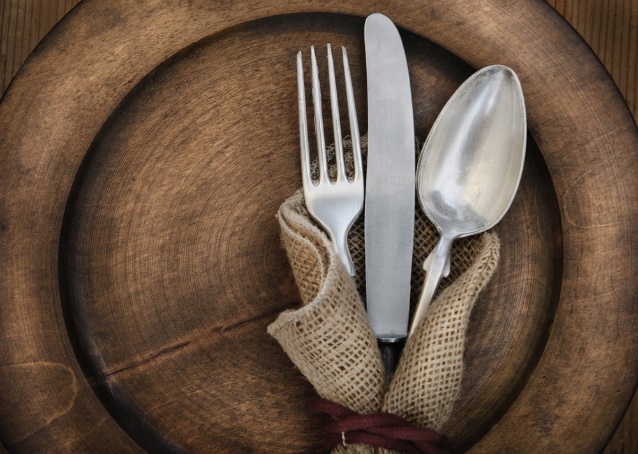              Menu       OptionsOur talented cooks, Cherry and Elvis, know a wide range of recipes and are always willing to try new ones! Please let them know any dietary restrictions or preferences you may have so they can accommodate your requests. Please confirm meal times. Usual meal times are:Breakfast 8-10am, Lunch 12-3pm, Dinner 6-9pm      Breakfast   Coffee, Tea, Orange Juice, Fruit Platters and Cereals                       can be served daily.Standard Breakfast: served with toast & jam, bacon or sausagesPorridge - oats, cream of wheat, cornmeal, bananaEggs - scrambled, fried, boiled, poachedOmelets - cheese, tomato, mushroom, ham, callalooPancakes or Waffles French ToastBaked beans with SausagesJamaican Breakfast: served with boiled or fried dumplings, breadfruit, yam, sweet potato or green bananas Ackee & Saltfish - Jamaica’s National DishCallaloo & SaltfishMackerel RundownCorned Beef & Cabbage Chicken LiversLight Fare for Lunch or Dinner      served with garlic bread, rolls, bammy, festival,                        french fries or saladCrab BacksShrimp Cocktail Pepper ShrimpsEscovitch Fish Quiche - cheese, ham, tomato, ackee or callalooJerk Chicken Pasta SaladTuna Nicoise Pasta SaladSpaghetti & Meat Sauce / MeatballsMacaroni & CheeseStir-Fry Noodles with Market VegetablesBurgers - beef, chicken, fish Hot DogsSoups		Salads					SandwichesPumpkin		Tossed Salad 				Chicken Salad Red Peas		Cabbage 					Tuna MeltPepper Pot		Caesar 					Grilled Ham & CheeseFish			Potato						Bacon, Lettuce & Tomato Lobster Chowder	Lobster, Tuna, Shrimp or Chicken 		Peanut Butter & Jelly           Lunch or Dinner Meals              Soup and/or Salad can be included in mealsMeats: can be jerked, curried, fried, grilled, fricassee, stewed or bakedChicken 					Lamb - leg or chops	Turkey						Fish - mahi mahi, snapper, kingfish, salmonBeef - fillet or steaks				Shrimp		Pork - leg, fillet, ribs or chops		Lobster or Conch - in seasonJamaican Specialties: Oxtail, Stew Peas, Curried Goat	Starches	: can be baked, boiled, fried, mashed or candiedRice - white, brown, basmati, jasmine, rice & peas, pumpkin, callalooIrish Potato Sweet Potato 	Yam 	PlantainCorn FrittersVegetables: can be steamed, grilled or stir-fried String beans				Eggplant			CauliflowerCarrots				Callaloo			PumpkinBroccoli				Corn		Cho ChoThe ‘Befores’ and ‘Afters’Hors d’oeuvres: served with crackers, chips, pita bread or                                               dipping sauce Coconut ChipsSolomon - a - Gundy with cream cheeseSmoked Marlin or Smoked Salmon with capers & cream cheeseTomato Salsa Curried AckeeSalt Fish FrittersCevicheGrilled ShrimpCheese PlatterDesserts: can be served with ice cream or whipped creamCakes 					Pies Plain						AppleChocolate 					Banana Cream Pie	Rum 						Key LimePineapple Upside Down			Lemon MeringueOther GoodiesCoconut Custard				Pavlova		           BrowniesBaked Bananas				Bread Pudding	           Fruit Salad